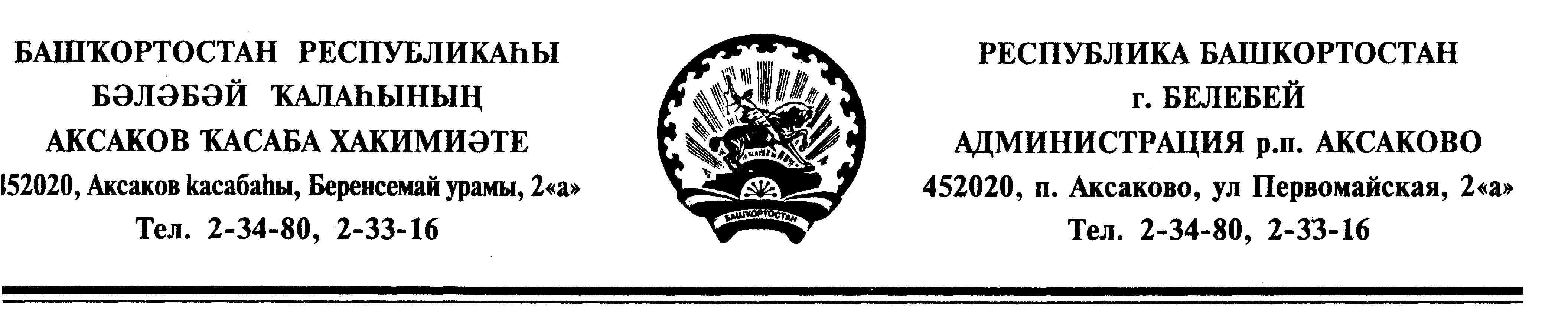                                                                                                                                      КАРАР                                                                  ПОСТАНОВЛЕНИЕ   «26» январь  2017 й.                            № 13                        «26»января 2017г.Об утверждении плана массовых физкультурных и спортивных мероприятий и плана мероприятий военно-патриотического воспитания несовершеннолетних и молодежи в сельском поселении Аксаковский сельсовет муниципального района Белебеевский район РБ на 2017 годВ соответствии с Федеральным законом Российской Федерации от 06 октября 2003 года № 131-ФЗ «Об общих принципах организации местного самоуправления в Российской Федерации», Уставом сельского поселения Аксаковский сельсовет муниципального района Белебеевский район Республики БашкортостанПОСТАНОВЛЯЮ:Утвердить календарный план массовых физкультурных и спортивных мероприятий на 2017 год (Приложение 1).Утвердить план мероприятий военно-патриотического воспитания  несовершеннолетних и молодежи в сельском поселении Аксаковский сельсовет муниципального района Белебеевский район РБ на 2017год (Приложение 2).Контроль за выполнением данного постановления возложить на управляющего делами Галимханову Е.В.Глава сельского поселения                                              Э.Б.АбдрахмановаПриложение 1к постановлению администрациисельского поселения Аксаковский сельсоветмуниципального района Белебеевский районРеспублики Башкортостанот 26.01.2017г. №13КАЛЕНДАРНЫЙ ПЛАН массовых физкультурных и спортивных мероприятий на 2017 г.РАЗДЕЛ 1Массовые физкультурные спортивные мероприятияРАЗДЕЛ 2Спортивные соревнованияУправляющий делами                                                                      Е.В.ГалимхановаПриложение 2к постановлению администрациисельского поселения Аксаковский сельсоветмуниципального района Белебеевский районРеспублики Башкортостанот 26.01.2017г. №13Планмероприятий военно-патриотического воспитания несовершеннолетних и молодежи в сельском поселении Аксаковский сельсовет муниципального района Белебеевский район РБ на 2017г.Управляющий делами                                                                      Е.В.Галимханова№МероприятияСроки и места проведенияОтветственные12341Массовые культурно-оздоровительные мероприятия, посвященные праздникам, знаменательным датамВ праздничные дни в течение года на местах МАОУ СОШ №41 с. Аксаково, МБУК Аксаковский СДК, Администрация СП2Олимпиада школьников по физической культуреЯнварь МАОУ СОШ №41 с. Аксаково3"Веселые старты"Январь МАОУ СОШ №41 с. Аксаково4Информационный час «Скажем  НЕТ вредным привычкам»Февраль МБУК Аксаковский СДК5Беседа «День борьбы с наркоманией и наркобизнесом»Февраль МБУК Аксаковский СДК6Диспут «Жизнь нам дается один раз»Март МБУК Аксаковский СДК7Беседа-диспут «Нет – наркотикам! Да – здоровью, силе и успеху!»Апрель МБУК Аксаковский СДК8Участие в муниципальной акции "Неделя здоровья"Апрель МАОУ СОШ №41 с. Аксаково9« Папа, мама, я – спортивная семья» Спортивная программа посвященная «Дню семьи»  Май МАОУ СОШ №41 с. Аксаково, МБУК Аксаковский СДК, Администрация СП10Спортивные соревнования по параллелям "В здоровом теле- здоровый дух" Май МАОУ СОШ №41 с. Аксаково11Игровая программа  «Будь здоров» Всемирный день здоровьяМай МБУК Аксаковский СДК12Оформление стенда «Сладкий дурман губит» к Международному дню борьбы  с наркоманиейИюнь МБУК Аксаковский СДК13Игровая программа «Всемогущие папы» международный день отцаИюнь МБУК Аксаковский СДК14Спортивные мероприятия на свежем воздухе в летнем лагере (по плану летнего лагеря)Июнь-июльМАОУ СОШ №41 с. Аксаково15Игровая программа «Искатели сокровищ» Август МБУК Аксаковский СДК16День здоровьяСентябрьМАОУ СОШ №41 с. Аксаково17Легкоатлетическая эстафета ко Дню учителяОктябрь МАОУ СОШ №41 с. Аксаково18Спортивный праздник "Золотая осень"Октябрь МАОУ СОШ №41 с. Аксаково19Беседа «Курить или не курить»Октябрь МБУК Аксаковский СДК20Устный журнал – «Мир без наркотиков»Ноябрь МБУК Аксаковский СДК21Конкурсная программа «Хочешь быть здоровым, будь – это правильный путь»  Ноябрь МБУК Аксаковский СДК22Спортивный праздник "Мы морозов не боимся!"Декабрь МАОУ СОШ №41 с. Аксаково23Устный журнал. «Чума ХХ1 века», мероприятие, посвященное Всемирному дню борьбы со СПИДомДекабрь МБУК Аксаковский СДК24Беседа «Не будь врагом себе» ЗОЖ.Декабрь МБУК Аксаковский СДК№Мероприятие Сроки проведения Ответственные 1234Футбол Футбол Футбол Футбол 1Соревнование первенство Белебеевского района по мини футболу среди предприятий и организацийЯнварь МБУК Аксаковский СДК2Соревнование первенство по мини футболу на снегу среди школФевраль МБУК Аксаковский СДК3Соревнование  первенство по мини футболу среди школМай МБУК Аксаковский СДК, МАОУ СОШ №41 с. Аксаково,4Соревнование по футболуИюнь МАОУ СОШ №41 с. Аксаково5Соревнованиие Лига дворовых чемпионов по футболуИюль-август МБУК Аксаковский СДК6Соревнование по футболуСентябрь МАОУ СОШ №41 с. Аксаково7Товарищеские игрыЕжемесячно МБУК Аксаковский СДК8Соревнование первенство Белебеевского района по мини футболу среди предприятий и организацийЯнварь МБУК Аксаковский СДКНастольный теннис Настольный теннис Настольный теннис Настольный теннис 1Турнир, посвященный Дню защитника ОтечестваФевраль МБУК Аксаковский СДК, МАОУ СОШ №41 с. Аксаково, Администрация СП2Соревнования по настольному теннису Май, июльМБУК Аксаковский СДК, МАОУ СОШ №41 с. Аксаково Администрация СПШашки Шашки Шашки Шашки 1Рождественский турнир Январь МБУК Аксаковский СДК, МАОУ СОШ №41 с. Аксаково, Администрация СП2Первенство среди инвалидов  Февраль МБУК Аксаковский СДК, Администрация СП3Турнир, посвященный Дню Победы  Май МБУК Аксаковский СДК, МАОУ СОШ №41 с. Аксаково, Администрация СПЛыжиЛыжиЛыжиЛыжи1Спортивные соревнования по плану на каникулахЯнварь МАОУ СОШ №41 с. Аксаково2"Веселые старты"Январь МАОУ СОШ №41 с. Аксаково3Лыжные гонки 19 Спартакиады школьниковЯнварь МАОУ СОШ №41 с. Аксаково4Фестиваль ГТОФевраль МАОУ СОШ №41 с. Аксаково5Лыжные гонкиДекабрь МАОУ СОШ №41 с. АксаковоБаскетболБаскетболБаскетболБаскетбол1Соревнования по баскетболу на первенство школы по параллелямСентябрь-октябрь МАОУ СОШ №41 с. Аксаково2Участие в соревнованиях по баскетболу среди школьных командНоябрь МАОУ СОШ №41 с. АксаковоВолейболВолейболВолейболВолейбол1Первенство школы по пионерболуНоябрь МАОУ СОШ №41 с. Аксаково2Первенство школы по волейболуДекабрь МАОУ СОШ №41 с. Аксаково№ п/пНаименование мероприятийСрок исполненияОтветственные1День призывника Январь-ФевральМАОУ СОШ №41 с. Аксаково МБУК Аксаковский СДК,2Спортивное развлечение «Пожарные на учении»ЯнварьМАДОУ № 38 с.Аксаково3 Оформление Военно  — патриотического уголка«Наша Армия».Январь МАДОУ № 38 с.Аксаково4Эстафета «Переправа»Январь МАДОУ № 38 с.Аксаково5Концерт ко Дню защитников Отечества «Поем вам славу, воины России »ФевральМБУК Аксаковский СДК6Тематическая программа «Служит Родине солдат»ФевральМБУК Аксаковский СДК7Игровая программа «Мой папа самый лучший»ФевральМБУК Аксаковский СДК8Военно-спортивные игры «Зарница», «Виктория».ФевральМАОУ СОШ №41 с. Аксаково, МБУК Аксаковский СДК,9Торжественная линейка, посвященная Дню воина-интернационалистаФевральМБУК Аксаковский СДК, МАОУ СОШ №41 с. Аксаково, Администрация СП10 Вручение родителям подарков ко дню «Защитников Отечества»«Галстук для папы»Февраль МАДОУ № 38 с.Аксаково11Просмотр фильма "Терроризм и правила поведения"Март МАОУ СОШ №41 с. Аксаково12Выставка детских рисунков «Нам нужен мир!»МартМАДОУ № 38 с.Аксаково13Рассматривание фото альбома «Защитники нашей Родины»МартМАДОУ № 38 с.Аксаково14Конструирование «Военный корабль»МартМАДОУ № 38 с.Аксаково15Игра- соревнование «Богатырские состязания»АпрельМАДОУ № 38 с.Аксаково16Участие в природоохранной Акции "Марш парков-2017"Апрель МАОУ СОШ №41 с. Аксаково17Участие в муниципальной акции "Мой труд тебе, родное село"Апрель-май МАОУ СОШ №41 с. Аксаково18Участие в Акциях  "Бессмертный полк" и "Вахта памяти"Апрель-майМБУК Аксаковский СДК, МАОУ СОШ №41 с. Аксаково, Администрация СП19Экскурсия к сельскому памятнику «Вечная память героям войны!»АпрельМАДОУ № 38 с.Аксаково20Информационный час «Дерево скорби»Апрель МБУК Аксаковский СДК21Посещение музея.АпрельМАДОУ № 38 с.Аксаково22Беседа «Разноцветные Флажки».МайМАДОУ № 38 с.Аксаково23Концерт « С Днём Победы!»МайМАДОУ № 38 с.Аксаково24Тематическая дискотека: Вы служите, мы вас подождем! День весеннего призыва.   Май МБУК Аксаковский СДК25«На том стояли, и будем стоять» Концерт посвященный  празднику «День Победы»Май МБУК Аксаковский СДК26Митинг: «Поклонимся великим тем годам».Май МБУК Аксаковский СДК27Тематическая дискотека «Будь готов - всегда готов»Май МБУК Аксаковский СДК28Спортивная игра на местности «Экологический марафон»  Май МБУК Аксаковский СДК29Соревнования по военно-прикладным видам спортаМай  МАОУ СОШ №41 с. Аксаково30Тематический вечер "Всемирный день отказа от курения"Май МАОУ СОШ №41 с. Аксаково31Сюжетно- ролевая игра «Пограничники»МайМАДОУ № 38 с.Аксаково32«Башкортостан – мой край родной»Июнь МАОУ СОШ №41 с. Аксаково33День городаИюньМБУК Аксаковский СДК, МАОУ СОШ №41 с. Аксаково, Администрация СП34Конкурс рисунков «Моя Россия» День РоссииИюнь МБУК Аксаковский СДК35Тематический концерт «Я люблю тебя, Россия!» День РоссииИюнь  МБУК Аксаковский СДК36День памяти и скорби. Литературно-музыкальная композиция «Мы помним!»Июнь МБУК Аксаковский СДК37Видеоэкскурсия  «Курская битва»Август МБУК Аксаковский СДК38Уроки мираСентябрьМАОУ СОШ №41 с. Аксаково 39«День гражданской защиты» СентябрьМАОУ СОШ №41 с. Аксаково40Сюжетно-ролевая игра «МЧС – спасатели»СентябрьМАДОУ № 38 с.Аксаково41Беседа «Армия- Защитница Отечества»СентябрьМАДОУ № 38 с.Аксаково42Презентация «О армии родной»ОктябрьМАДОУ № 38 с.Аксаково43Игра-эстафета «А ну-ка, мальчики!»ОктябрьМАДОУ № 38 с.Аксаково44Устный журнал «На поле Куликовом»ОктябрьМБУК Аксаковский СДК45День РеспубликиОктябрьМБУК Аксаковский СДК, МАОУ СОШ №41 с. Аксаково, Администрация СП46Конкурс рисунков «Моя малая Родина»ОктябрьМАОУ СОШ №41 с. Аксаково47Выставка Выставка игрушечных – машинок:  «Парад военной техники».ОктябрьМАДОУ № 38 с.Аксаково48Урок «Я гражданин России» Октябрь-НоябрьМАОУ СОШ №41 с. Аксаково49Консультация Взаимодействие с родителями:«Воспитание патриотических чувств у дошкольников».Ноябрь МАДОУ № 38 с.Аксаково50День народного единстваНоябрьМБУК Аксаковский СДК, МАОУ СОШ №41 с. Аксаково, Администрация СП51«Вы служите – мы вас подождем» День призывника.ноябрьМБУК Аксаковский СДК52Концерт «День народного единства»Ноябрь МБУК Аксаковский СДК,53Рассматривание иллюстраций, знакомство с родами войск«Будем в армии служить!»НоябрьМАДОУ № 38 с.Аксаково54Дидактическая игра «Кому что нужно для службы»НоябрьМАДОУ № 38 с.Аксаково55Беседа «Блокада Ленинграда»ДекабрьМАДОУ № 38 с.Аксаково56Беседа о В.И.Чапаеве «В честь кого названа улица, на которой расположен наш детский сад?»ДекабрьМАДОУ № 38 с.Аксаково57Рисование (коллективная работа)«Самолеты»ДекабрьМАДОУ № 38 с.Аксаково58Викторины, конкурсы по правовой тематикеДекабрьМАОУ СОШ №41 с. Аксаково60Познавательная программа «Отечества сыны»
День героев Отечества в РоссииДекабрь МБУК Аксаковский СДК61Мы за ЗОЖ. Лыжный кроссДекабрь МБУК Аксаковский СДК62Участие  в муниципальных и республиканских патриотических конкурсахВ течение годаМАОУ СОШ №41 с. Аксаково 63Конкурс «А ну-ка, парни!»ЕжегодноМАОУ СОШ №41 с. Аксаково64Кл.часы «О тех, кто прославил Россию»Ежегодно МАОУ СОШ №41 с. Аксаково